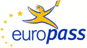 EuropassŽivotopisEuropassŽivotopisOsobni podaciOsobni podaci Prezime(na) / Ime(na) Prezime(na) / Ime(na)Prezime(na) Ime(na) (ukloni ako nije primjenjivo, vidi upute)Prezime(na) Ime(na) (ukloni ako nije primjenjivo, vidi upute)Prezime(na) Ime(na) (ukloni ako nije primjenjivo, vidi upute)Prezime(na) Ime(na) (ukloni ako nije primjenjivo, vidi upute)Prezime(na) Ime(na) (ukloni ako nije primjenjivo, vidi upute)Prezime(na) Ime(na) (ukloni ako nije primjenjivo, vidi upute)Prezime(na) Ime(na) (ukloni ako nije primjenjivo, vidi upute)Prezime(na) Ime(na) (ukloni ako nije primjenjivo, vidi upute)Prezime(na) Ime(na) (ukloni ako nije primjenjivo, vidi upute)Prezime(na) Ime(na) (ukloni ako nije primjenjivo, vidi upute)Prezime(na) Ime(na) (ukloni ako nije primjenjivo, vidi upute)Prezime(na) Ime(na) (ukloni ako nije primjenjivo, vidi upute)Prezime(na) Ime(na) (ukloni ako nije primjenjivo, vidi upute)Adresa(e)Adresa(e)Kućni broj, ulica, poštanski broj, grad, država (ukloni ako nije primjenjivo, vidi upute)Kućni broj, ulica, poštanski broj, grad, država (ukloni ako nije primjenjivo, vidi upute)Kućni broj, ulica, poštanski broj, grad, država (ukloni ako nije primjenjivo, vidi upute)Kućni broj, ulica, poštanski broj, grad, država (ukloni ako nije primjenjivo, vidi upute)Kućni broj, ulica, poštanski broj, grad, država (ukloni ako nije primjenjivo, vidi upute)Kućni broj, ulica, poštanski broj, grad, država (ukloni ako nije primjenjivo, vidi upute)Kućni broj, ulica, poštanski broj, grad, država (ukloni ako nije primjenjivo, vidi upute)Kućni broj, ulica, poštanski broj, grad, država (ukloni ako nije primjenjivo, vidi upute)Kućni broj, ulica, poštanski broj, grad, država (ukloni ako nije primjenjivo, vidi upute)Kućni broj, ulica, poštanski broj, grad, država (ukloni ako nije primjenjivo, vidi upute)Kućni broj, ulica, poštanski broj, grad, država (ukloni ako nije primjenjivo, vidi upute)Kućni broj, ulica, poštanski broj, grad, država (ukloni ako nije primjenjivo, vidi upute)Kućni broj, ulica, poštanski broj, grad, država (ukloni ako nije primjenjivo, vidi upute)Telefonski broj(evi)Telefonski broj(evi)(ukloni ako nije primjenjivo, vidi upute)(ukloni ako nije primjenjivo, vidi upute)(ukloni ako nije primjenjivo, vidi upute)(ukloni ako nije primjenjivo, vidi upute)(ukloni ako nije primjenjivo, vidi upute)Broj mobilnog telefona:Broj mobilnog telefona:Broj mobilnog telefona:Broj mobilnog telefona:(ukloni ako nije primjenjivo, vidi upute)(ukloni ako nije primjenjivo, vidi upute)(ukloni ako nije primjenjivo, vidi upute)(ukloni ako nije primjenjivo, vidi upute)Broj(evi) faksaBroj(evi) faksa(ukloni ako nije primjenjivo, vidi upute)(ukloni ako nije primjenjivo, vidi upute)(ukloni ako nije primjenjivo, vidi upute)(ukloni ako nije primjenjivo, vidi upute)(ukloni ako nije primjenjivo, vidi upute)(ukloni ako nije primjenjivo, vidi upute)(ukloni ako nije primjenjivo, vidi upute)(ukloni ako nije primjenjivo, vidi upute)(ukloni ako nije primjenjivo, vidi upute)(ukloni ako nije primjenjivo, vidi upute)(ukloni ako nije primjenjivo, vidi upute)(ukloni ako nije primjenjivo, vidi upute)(ukloni ako nije primjenjivo, vidi upute)E-mailE-mail(ukloni ako nije primjenjivo, vidi upute)(ukloni ako nije primjenjivo, vidi upute)(ukloni ako nije primjenjivo, vidi upute)(ukloni ako nije primjenjivo, vidi upute)(ukloni ako nije primjenjivo, vidi upute)(ukloni ako nije primjenjivo, vidi upute)(ukloni ako nije primjenjivo, vidi upute)(ukloni ako nije primjenjivo, vidi upute)(ukloni ako nije primjenjivo, vidi upute)(ukloni ako nije primjenjivo, vidi upute)(ukloni ako nije primjenjivo, vidi upute)(ukloni ako nije primjenjivo, vidi upute)(ukloni ako nije primjenjivo, vidi upute)DržavljanstvoDržavljanstvo(ukloni ako nije primjenjivo, vidi upute)(ukloni ako nije primjenjivo, vidi upute)(ukloni ako nije primjenjivo, vidi upute)(ukloni ako nije primjenjivo, vidi upute)(ukloni ako nije primjenjivo, vidi upute)(ukloni ako nije primjenjivo, vidi upute)(ukloni ako nije primjenjivo, vidi upute)(ukloni ako nije primjenjivo, vidi upute)(ukloni ako nije primjenjivo, vidi upute)(ukloni ako nije primjenjivo, vidi upute)(ukloni ako nije primjenjivo, vidi upute)(ukloni ako nije primjenjivo, vidi upute)(ukloni ako nije primjenjivo, vidi upute)Datum rođenjaDatum rođenja(ukloni ako nije primjenjivo, vidi upute)(ukloni ako nije primjenjivo, vidi upute)(ukloni ako nije primjenjivo, vidi upute)(ukloni ako nije primjenjivo, vidi upute)(ukloni ako nije primjenjivo, vidi upute)(ukloni ako nije primjenjivo, vidi upute)(ukloni ako nije primjenjivo, vidi upute)(ukloni ako nije primjenjivo, vidi upute)(ukloni ako nije primjenjivo, vidi upute)(ukloni ako nije primjenjivo, vidi upute)(ukloni ako nije primjenjivo, vidi upute)(ukloni ako nije primjenjivo, vidi upute)(ukloni ako nije primjenjivo, vidi upute)SpolSpol(ukloni ako nije primjenjivo, vidi upute)(ukloni ako nije primjenjivo, vidi upute)(ukloni ako nije primjenjivo, vidi upute)(ukloni ako nije primjenjivo, vidi upute)(ukloni ako nije primjenjivo, vidi upute)(ukloni ako nije primjenjivo, vidi upute)(ukloni ako nije primjenjivo, vidi upute)(ukloni ako nije primjenjivo, vidi upute)(ukloni ako nije primjenjivo, vidi upute)(ukloni ako nije primjenjivo, vidi upute)(ukloni ako nije primjenjivo, vidi upute)(ukloni ako nije primjenjivo, vidi upute)(ukloni ako nije primjenjivo, vidi upute) Željeno zaposlenje/zanimanje  Željeno zaposlenje/zanimanje (ukloni ako nije primjenjivo, vidi upute)(ukloni ako nije primjenjivo, vidi upute)(ukloni ako nije primjenjivo, vidi upute)(ukloni ako nije primjenjivo, vidi upute)(ukloni ako nije primjenjivo, vidi upute)(ukloni ako nije primjenjivo, vidi upute)(ukloni ako nije primjenjivo, vidi upute)(ukloni ako nije primjenjivo, vidi upute)(ukloni ako nije primjenjivo, vidi upute)(ukloni ako nije primjenjivo, vidi upute)(ukloni ako nije primjenjivo, vidi upute)(ukloni ako nije primjenjivo, vidi upute)(ukloni ako nije primjenjivo, vidi upute) Radno iskustvo  Radno iskustvo DatumiDatumiZasebno unesite svako radno mjesto, počevši s posljednjim. (ukloni ako nije primjenjivo, vidi upute)Zasebno unesite svako radno mjesto, počevši s posljednjim. (ukloni ako nije primjenjivo, vidi upute)Zasebno unesite svako radno mjesto, počevši s posljednjim. (ukloni ako nije primjenjivo, vidi upute)Zasebno unesite svako radno mjesto, počevši s posljednjim. (ukloni ako nije primjenjivo, vidi upute)Zasebno unesite svako radno mjesto, počevši s posljednjim. (ukloni ako nije primjenjivo, vidi upute)Zasebno unesite svako radno mjesto, počevši s posljednjim. (ukloni ako nije primjenjivo, vidi upute)Zasebno unesite svako radno mjesto, počevši s posljednjim. (ukloni ako nije primjenjivo, vidi upute)Zasebno unesite svako radno mjesto, počevši s posljednjim. (ukloni ako nije primjenjivo, vidi upute)Zasebno unesite svako radno mjesto, počevši s posljednjim. (ukloni ako nije primjenjivo, vidi upute)Zasebno unesite svako radno mjesto, počevši s posljednjim. (ukloni ako nije primjenjivo, vidi upute)Zasebno unesite svako radno mjesto, počevši s posljednjim. (ukloni ako nije primjenjivo, vidi upute)Zasebno unesite svako radno mjesto, počevši s posljednjim. (ukloni ako nije primjenjivo, vidi upute)Zasebno unesite svako radno mjesto, počevši s posljednjim. (ukloni ako nije primjenjivo, vidi upute)Zanimanje ili radno mjestoZanimanje ili radno mjestoGlavni poslovi i odgovornostiGlavni poslovi i odgovornostiIme i adresa poslodavcaIme i adresa poslodavcaVrsta djelatnosti ili sektorVrsta djelatnosti ili sektorObrazovanje i osposobljavanjeObrazovanje i osposobljavanjeDatumiDatumiZasebno unesite svaki važniji program obrazovanja ili osposobljavanja koji ste završili, počevši s posljednjim. (ukloni ako nije primjenjivo, vidi upute) Zasebno unesite svaki važniji program obrazovanja ili osposobljavanja koji ste završili, počevši s posljednjim. (ukloni ako nije primjenjivo, vidi upute) Zasebno unesite svaki važniji program obrazovanja ili osposobljavanja koji ste završili, počevši s posljednjim. (ukloni ako nije primjenjivo, vidi upute) Zasebno unesite svaki važniji program obrazovanja ili osposobljavanja koji ste završili, počevši s posljednjim. (ukloni ako nije primjenjivo, vidi upute) Zasebno unesite svaki važniji program obrazovanja ili osposobljavanja koji ste završili, počevši s posljednjim. (ukloni ako nije primjenjivo, vidi upute) Zasebno unesite svaki važniji program obrazovanja ili osposobljavanja koji ste završili, počevši s posljednjim. (ukloni ako nije primjenjivo, vidi upute) Zasebno unesite svaki važniji program obrazovanja ili osposobljavanja koji ste završili, počevši s posljednjim. (ukloni ako nije primjenjivo, vidi upute) Zasebno unesite svaki važniji program obrazovanja ili osposobljavanja koji ste završili, počevši s posljednjim. (ukloni ako nije primjenjivo, vidi upute) Zasebno unesite svaki važniji program obrazovanja ili osposobljavanja koji ste završili, počevši s posljednjim. (ukloni ako nije primjenjivo, vidi upute) Zasebno unesite svaki važniji program obrazovanja ili osposobljavanja koji ste završili, počevši s posljednjim. (ukloni ako nije primjenjivo, vidi upute) Zasebno unesite svaki važniji program obrazovanja ili osposobljavanja koji ste završili, počevši s posljednjim. (ukloni ako nije primjenjivo, vidi upute) Zasebno unesite svaki važniji program obrazovanja ili osposobljavanja koji ste završili, počevši s posljednjim. (ukloni ako nije primjenjivo, vidi upute) Zasebno unesite svaki važniji program obrazovanja ili osposobljavanja koji ste završili, počevši s posljednjim. (ukloni ako nije primjenjivo, vidi upute) Naziv dodijeljene kvalifikacijeNaziv dodijeljene kvalifikacije Glavni predmeti / stečene profesionalne vještine Glavni predmeti / stečene profesionalne vještine Ime i vrsta organizacije pružatelja obrazovanja i osposobljavanja Ime i vrsta organizacije pružatelja obrazovanja i osposobljavanjaRazina prema nacionalnoj ili međunarodnoj klasifikacijiRazina prema nacionalnoj ili međunarodnoj klasifikaciji(ukloni ako nije primjenjivo, vidi upute)(ukloni ako nije primjenjivo, vidi upute)(ukloni ako nije primjenjivo, vidi upute)(ukloni ako nije primjenjivo, vidi upute)(ukloni ako nije primjenjivo, vidi upute)(ukloni ako nije primjenjivo, vidi upute)(ukloni ako nije primjenjivo, vidi upute)(ukloni ako nije primjenjivo, vidi upute)(ukloni ako nije primjenjivo, vidi upute)(ukloni ako nije primjenjivo, vidi upute)(ukloni ako nije primjenjivo, vidi upute)(ukloni ako nije primjenjivo, vidi upute)(ukloni ako nije primjenjivo, vidi upute)Osobne vještine i kompetencijeOsobne vještine i kompetencijeMaterinski jezik(ci)Materinski jezik(ci)Navedite materinski jezik (ako je važno, navedite dodatne materinske jezike, vidi upute)Navedite materinski jezik (ako je važno, navedite dodatne materinske jezike, vidi upute)Navedite materinski jezik (ako je važno, navedite dodatne materinske jezike, vidi upute)Navedite materinski jezik (ako je važno, navedite dodatne materinske jezike, vidi upute)Navedite materinski jezik (ako je važno, navedite dodatne materinske jezike, vidi upute)Navedite materinski jezik (ako je važno, navedite dodatne materinske jezike, vidi upute)Navedite materinski jezik (ako je važno, navedite dodatne materinske jezike, vidi upute)Navedite materinski jezik (ako je važno, navedite dodatne materinske jezike, vidi upute)Navedite materinski jezik (ako je važno, navedite dodatne materinske jezike, vidi upute)Navedite materinski jezik (ako je važno, navedite dodatne materinske jezike, vidi upute)Navedite materinski jezik (ako je važno, navedite dodatne materinske jezike, vidi upute)Navedite materinski jezik (ako je važno, navedite dodatne materinske jezike, vidi upute)Navedite materinski jezik (ako je važno, navedite dodatne materinske jezike, vidi upute)Drugi jezik(ci)Drugi jezik(ci)SamoprocjenaSamoprocjenaRazumijevanje Razumijevanje Razumijevanje Razumijevanje Razumijevanje Govor Govor Govor Govor Govor Pisanje Pisanje Europska razina (*) Europska razina (*) SlušanjeSlušanjeČitanjeČitanjeČitanjeGovorna interakcijaGovorna interakcijaGovorna produkcijaGovorna produkcijaGovorna produkcijaJezikJezikJezikJezik(*) Zajednički europski referentni okvir za jezike(*) Zajednički europski referentni okvir za jezike(*) Zajednički europski referentni okvir za jezike(*) Zajednički europski referentni okvir za jezike(*) Zajednički europski referentni okvir za jezike(*) Zajednički europski referentni okvir za jezike(*) Zajednički europski referentni okvir za jezike(*) Zajednički europski referentni okvir za jezike(*) Zajednički europski referentni okvir za jezike(*) Zajednički europski referentni okvir za jezike(*) Zajednički europski referentni okvir za jezike(*) Zajednički europski referentni okvir za jezike(*) Zajednički europski referentni okvir za jezikeDruštvene vještine i kompetencijeDruštvene vještine i kompetencijeZamijenite ovaj tekst opisom kompetencija i navedite gdje ste ih stekli. (ukloni ako nije primjenjivo, vidi upute)Zamijenite ovaj tekst opisom kompetencija i navedite gdje ste ih stekli. (ukloni ako nije primjenjivo, vidi upute)Zamijenite ovaj tekst opisom kompetencija i navedite gdje ste ih stekli. (ukloni ako nije primjenjivo, vidi upute)Zamijenite ovaj tekst opisom kompetencija i navedite gdje ste ih stekli. (ukloni ako nije primjenjivo, vidi upute)Zamijenite ovaj tekst opisom kompetencija i navedite gdje ste ih stekli. (ukloni ako nije primjenjivo, vidi upute)Zamijenite ovaj tekst opisom kompetencija i navedite gdje ste ih stekli. (ukloni ako nije primjenjivo, vidi upute)Zamijenite ovaj tekst opisom kompetencija i navedite gdje ste ih stekli. (ukloni ako nije primjenjivo, vidi upute)Zamijenite ovaj tekst opisom kompetencija i navedite gdje ste ih stekli. (ukloni ako nije primjenjivo, vidi upute)Zamijenite ovaj tekst opisom kompetencija i navedite gdje ste ih stekli. (ukloni ako nije primjenjivo, vidi upute)Zamijenite ovaj tekst opisom kompetencija i navedite gdje ste ih stekli. (ukloni ako nije primjenjivo, vidi upute)Zamijenite ovaj tekst opisom kompetencija i navedite gdje ste ih stekli. (ukloni ako nije primjenjivo, vidi upute)Zamijenite ovaj tekst opisom kompetencija i navedite gdje ste ih stekli. (ukloni ako nije primjenjivo, vidi upute)Zamijenite ovaj tekst opisom kompetencija i navedite gdje ste ih stekli. (ukloni ako nije primjenjivo, vidi upute)Organizacijske vještine i kompetencijeOrganizacijske vještine i kompetencijeZamijenite ovaj tekst opisom kompetencija i navedite gdje ste ih stekli. (ukloni ako nije primjenjivo, vidi upute)Zamijenite ovaj tekst opisom kompetencija i navedite gdje ste ih stekli. (ukloni ako nije primjenjivo, vidi upute)Zamijenite ovaj tekst opisom kompetencija i navedite gdje ste ih stekli. (ukloni ako nije primjenjivo, vidi upute)Zamijenite ovaj tekst opisom kompetencija i navedite gdje ste ih stekli. (ukloni ako nije primjenjivo, vidi upute)Zamijenite ovaj tekst opisom kompetencija i navedite gdje ste ih stekli. (ukloni ako nije primjenjivo, vidi upute)Zamijenite ovaj tekst opisom kompetencija i navedite gdje ste ih stekli. (ukloni ako nije primjenjivo, vidi upute)Zamijenite ovaj tekst opisom kompetencija i navedite gdje ste ih stekli. (ukloni ako nije primjenjivo, vidi upute)Zamijenite ovaj tekst opisom kompetencija i navedite gdje ste ih stekli. (ukloni ako nije primjenjivo, vidi upute)Zamijenite ovaj tekst opisom kompetencija i navedite gdje ste ih stekli. (ukloni ako nije primjenjivo, vidi upute)Zamijenite ovaj tekst opisom kompetencija i navedite gdje ste ih stekli. (ukloni ako nije primjenjivo, vidi upute)Zamijenite ovaj tekst opisom kompetencija i navedite gdje ste ih stekli. (ukloni ako nije primjenjivo, vidi upute)Zamijenite ovaj tekst opisom kompetencija i navedite gdje ste ih stekli. (ukloni ako nije primjenjivo, vidi upute)Zamijenite ovaj tekst opisom kompetencija i navedite gdje ste ih stekli. (ukloni ako nije primjenjivo, vidi upute)Tehničke vještine i kompetencijeTehničke vještine i kompetencijeZamijenite ovaj tekst opisom kompetencija i navedite gdje ste ih stekli. (ukloni ako nije primjenjivo, vidi upute)Zamijenite ovaj tekst opisom kompetencija i navedite gdje ste ih stekli. (ukloni ako nije primjenjivo, vidi upute)Zamijenite ovaj tekst opisom kompetencija i navedite gdje ste ih stekli. (ukloni ako nije primjenjivo, vidi upute)Zamijenite ovaj tekst opisom kompetencija i navedite gdje ste ih stekli. (ukloni ako nije primjenjivo, vidi upute)Zamijenite ovaj tekst opisom kompetencija i navedite gdje ste ih stekli. (ukloni ako nije primjenjivo, vidi upute)Zamijenite ovaj tekst opisom kompetencija i navedite gdje ste ih stekli. (ukloni ako nije primjenjivo, vidi upute)Zamijenite ovaj tekst opisom kompetencija i navedite gdje ste ih stekli. (ukloni ako nije primjenjivo, vidi upute)Zamijenite ovaj tekst opisom kompetencija i navedite gdje ste ih stekli. (ukloni ako nije primjenjivo, vidi upute)Zamijenite ovaj tekst opisom kompetencija i navedite gdje ste ih stekli. (ukloni ako nije primjenjivo, vidi upute)Zamijenite ovaj tekst opisom kompetencija i navedite gdje ste ih stekli. (ukloni ako nije primjenjivo, vidi upute)Zamijenite ovaj tekst opisom kompetencija i navedite gdje ste ih stekli. (ukloni ako nije primjenjivo, vidi upute)Zamijenite ovaj tekst opisom kompetencija i navedite gdje ste ih stekli. (ukloni ako nije primjenjivo, vidi upute)Zamijenite ovaj tekst opisom kompetencija i navedite gdje ste ih stekli. (ukloni ako nije primjenjivo, vidi upute)Računalne vještine i kompetencijeRačunalne vještine i kompetencijeZamijenite ovaj tekst opisom kompetencija i navedite gdje ste ih stekli. (ukloni ako nije primjenjivo, vidi upute)Zamijenite ovaj tekst opisom kompetencija i navedite gdje ste ih stekli. (ukloni ako nije primjenjivo, vidi upute)Zamijenite ovaj tekst opisom kompetencija i navedite gdje ste ih stekli. (ukloni ako nije primjenjivo, vidi upute)Zamijenite ovaj tekst opisom kompetencija i navedite gdje ste ih stekli. (ukloni ako nije primjenjivo, vidi upute)Zamijenite ovaj tekst opisom kompetencija i navedite gdje ste ih stekli. (ukloni ako nije primjenjivo, vidi upute)Zamijenite ovaj tekst opisom kompetencija i navedite gdje ste ih stekli. (ukloni ako nije primjenjivo, vidi upute)Zamijenite ovaj tekst opisom kompetencija i navedite gdje ste ih stekli. (ukloni ako nije primjenjivo, vidi upute)Zamijenite ovaj tekst opisom kompetencija i navedite gdje ste ih stekli. (ukloni ako nije primjenjivo, vidi upute)Zamijenite ovaj tekst opisom kompetencija i navedite gdje ste ih stekli. (ukloni ako nije primjenjivo, vidi upute)Zamijenite ovaj tekst opisom kompetencija i navedite gdje ste ih stekli. (ukloni ako nije primjenjivo, vidi upute)Zamijenite ovaj tekst opisom kompetencija i navedite gdje ste ih stekli. (ukloni ako nije primjenjivo, vidi upute)Zamijenite ovaj tekst opisom kompetencija i navedite gdje ste ih stekli. (ukloni ako nije primjenjivo, vidi upute)Zamijenite ovaj tekst opisom kompetencija i navedite gdje ste ih stekli. (ukloni ako nije primjenjivo, vidi upute)Umjetničke vještine i kompetencijeUmjetničke vještine i kompetencijeZamijenite ovaj tekst opisom kompetencija i navedite gdje ste ih stekli. (ukloni ako nije primjenjivo, vidi upute)Zamijenite ovaj tekst opisom kompetencija i navedite gdje ste ih stekli. (ukloni ako nije primjenjivo, vidi upute)Zamijenite ovaj tekst opisom kompetencija i navedite gdje ste ih stekli. (ukloni ako nije primjenjivo, vidi upute)Zamijenite ovaj tekst opisom kompetencija i navedite gdje ste ih stekli. (ukloni ako nije primjenjivo, vidi upute)Zamijenite ovaj tekst opisom kompetencija i navedite gdje ste ih stekli. (ukloni ako nije primjenjivo, vidi upute)Zamijenite ovaj tekst opisom kompetencija i navedite gdje ste ih stekli. (ukloni ako nije primjenjivo, vidi upute)Zamijenite ovaj tekst opisom kompetencija i navedite gdje ste ih stekli. (ukloni ako nije primjenjivo, vidi upute)Zamijenite ovaj tekst opisom kompetencija i navedite gdje ste ih stekli. (ukloni ako nije primjenjivo, vidi upute)Zamijenite ovaj tekst opisom kompetencija i navedite gdje ste ih stekli. (ukloni ako nije primjenjivo, vidi upute)Zamijenite ovaj tekst opisom kompetencija i navedite gdje ste ih stekli. (ukloni ako nije primjenjivo, vidi upute)Zamijenite ovaj tekst opisom kompetencija i navedite gdje ste ih stekli. (ukloni ako nije primjenjivo, vidi upute)Zamijenite ovaj tekst opisom kompetencija i navedite gdje ste ih stekli. (ukloni ako nije primjenjivo, vidi upute)Zamijenite ovaj tekst opisom kompetencija i navedite gdje ste ih stekli. (ukloni ako nije primjenjivo, vidi upute)Druge vještine i kompetencijeDruge vještine i kompetencijeZamijenite ovaj tekst opisom kompetencija i navedite gdje ste ih stekli. (ukloni ako nije primjenjivo, vidi upute)Zamijenite ovaj tekst opisom kompetencija i navedite gdje ste ih stekli. (ukloni ako nije primjenjivo, vidi upute)Zamijenite ovaj tekst opisom kompetencija i navedite gdje ste ih stekli. (ukloni ako nije primjenjivo, vidi upute)Zamijenite ovaj tekst opisom kompetencija i navedite gdje ste ih stekli. (ukloni ako nije primjenjivo, vidi upute)Zamijenite ovaj tekst opisom kompetencija i navedite gdje ste ih stekli. (ukloni ako nije primjenjivo, vidi upute)Zamijenite ovaj tekst opisom kompetencija i navedite gdje ste ih stekli. (ukloni ako nije primjenjivo, vidi upute)Zamijenite ovaj tekst opisom kompetencija i navedite gdje ste ih stekli. (ukloni ako nije primjenjivo, vidi upute)Zamijenite ovaj tekst opisom kompetencija i navedite gdje ste ih stekli. (ukloni ako nije primjenjivo, vidi upute)Zamijenite ovaj tekst opisom kompetencija i navedite gdje ste ih stekli. (ukloni ako nije primjenjivo, vidi upute)Zamijenite ovaj tekst opisom kompetencija i navedite gdje ste ih stekli. (ukloni ako nije primjenjivo, vidi upute)Zamijenite ovaj tekst opisom kompetencija i navedite gdje ste ih stekli. (ukloni ako nije primjenjivo, vidi upute)Zamijenite ovaj tekst opisom kompetencija i navedite gdje ste ih stekli. (ukloni ako nije primjenjivo, vidi upute)Zamijenite ovaj tekst opisom kompetencija i navedite gdje ste ih stekli. (ukloni ako nije primjenjivo, vidi upute)Vozačka dozvolaVozačka dozvolaNavedite posjedujete li vozačku dozvolu te za koje kategorije vozila. (ukloni ako nije primjenjivo, vidi upute)Navedite posjedujete li vozačku dozvolu te za koje kategorije vozila. (ukloni ako nije primjenjivo, vidi upute)Navedite posjedujete li vozačku dozvolu te za koje kategorije vozila. (ukloni ako nije primjenjivo, vidi upute)Navedite posjedujete li vozačku dozvolu te za koje kategorije vozila. (ukloni ako nije primjenjivo, vidi upute)Navedite posjedujete li vozačku dozvolu te za koje kategorije vozila. (ukloni ako nije primjenjivo, vidi upute)Navedite posjedujete li vozačku dozvolu te za koje kategorije vozila. (ukloni ako nije primjenjivo, vidi upute)Navedite posjedujete li vozačku dozvolu te za koje kategorije vozila. (ukloni ako nije primjenjivo, vidi upute)Navedite posjedujete li vozačku dozvolu te za koje kategorije vozila. (ukloni ako nije primjenjivo, vidi upute)Navedite posjedujete li vozačku dozvolu te za koje kategorije vozila. (ukloni ako nije primjenjivo, vidi upute)Navedite posjedujete li vozačku dozvolu te za koje kategorije vozila. (ukloni ako nije primjenjivo, vidi upute)Navedite posjedujete li vozačku dozvolu te za koje kategorije vozila. (ukloni ako nije primjenjivo, vidi upute)Navedite posjedujete li vozačku dozvolu te za koje kategorije vozila. (ukloni ako nije primjenjivo, vidi upute)Navedite posjedujete li vozačku dozvolu te za koje kategorije vozila. (ukloni ako nije primjenjivo, vidi upute) Dodatne informacije Dodatne informacijeOvdje unesite sve podatke koji mogu imati neku važnost, primjerice, osobe za kontakt, preporuke itd. (ukloni naslov ako nije primjenjivo, vidi upute)Ovdje unesite sve podatke koji mogu imati neku važnost, primjerice, osobe za kontakt, preporuke itd. (ukloni naslov ako nije primjenjivo, vidi upute)Ovdje unesite sve podatke koji mogu imati neku važnost, primjerice, osobe za kontakt, preporuke itd. (ukloni naslov ako nije primjenjivo, vidi upute)Ovdje unesite sve podatke koji mogu imati neku važnost, primjerice, osobe za kontakt, preporuke itd. (ukloni naslov ako nije primjenjivo, vidi upute)Ovdje unesite sve podatke koji mogu imati neku važnost, primjerice, osobe za kontakt, preporuke itd. (ukloni naslov ako nije primjenjivo, vidi upute)Ovdje unesite sve podatke koji mogu imati neku važnost, primjerice, osobe za kontakt, preporuke itd. (ukloni naslov ako nije primjenjivo, vidi upute)Ovdje unesite sve podatke koji mogu imati neku važnost, primjerice, osobe za kontakt, preporuke itd. (ukloni naslov ako nije primjenjivo, vidi upute)Ovdje unesite sve podatke koji mogu imati neku važnost, primjerice, osobe za kontakt, preporuke itd. (ukloni naslov ako nije primjenjivo, vidi upute)Ovdje unesite sve podatke koji mogu imati neku važnost, primjerice, osobe za kontakt, preporuke itd. (ukloni naslov ako nije primjenjivo, vidi upute)Ovdje unesite sve podatke koji mogu imati neku važnost, primjerice, osobe za kontakt, preporuke itd. (ukloni naslov ako nije primjenjivo, vidi upute)Ovdje unesite sve podatke koji mogu imati neku važnost, primjerice, osobe za kontakt, preporuke itd. (ukloni naslov ako nije primjenjivo, vidi upute)Ovdje unesite sve podatke koji mogu imati neku važnost, primjerice, osobe za kontakt, preporuke itd. (ukloni naslov ako nije primjenjivo, vidi upute)Ovdje unesite sve podatke koji mogu imati neku važnost, primjerice, osobe za kontakt, preporuke itd. (ukloni naslov ako nije primjenjivo, vidi upute)DodaciDodaciNavedite dokumente koje prilažete životopisu. (ukloni naslov ako nije primjenjivo, vidi upute)Navedite dokumente koje prilažete životopisu. (ukloni naslov ako nije primjenjivo, vidi upute)Navedite dokumente koje prilažete životopisu. (ukloni naslov ako nije primjenjivo, vidi upute)Navedite dokumente koje prilažete životopisu. (ukloni naslov ako nije primjenjivo, vidi upute)Navedite dokumente koje prilažete životopisu. (ukloni naslov ako nije primjenjivo, vidi upute)Navedite dokumente koje prilažete životopisu. (ukloni naslov ako nije primjenjivo, vidi upute)Navedite dokumente koje prilažete životopisu. (ukloni naslov ako nije primjenjivo, vidi upute)Navedite dokumente koje prilažete životopisu. (ukloni naslov ako nije primjenjivo, vidi upute)Navedite dokumente koje prilažete životopisu. (ukloni naslov ako nije primjenjivo, vidi upute)Navedite dokumente koje prilažete životopisu. (ukloni naslov ako nije primjenjivo, vidi upute)Navedite dokumente koje prilažete životopisu. (ukloni naslov ako nije primjenjivo, vidi upute)Navedite dokumente koje prilažete životopisu. (ukloni naslov ako nije primjenjivo, vidi upute)Navedite dokumente koje prilažete životopisu. (ukloni naslov ako nije primjenjivo, vidi upute)